Классные часы учителя истории Кульжановой К.Д.  СОШ №4 им.К.Макпалеева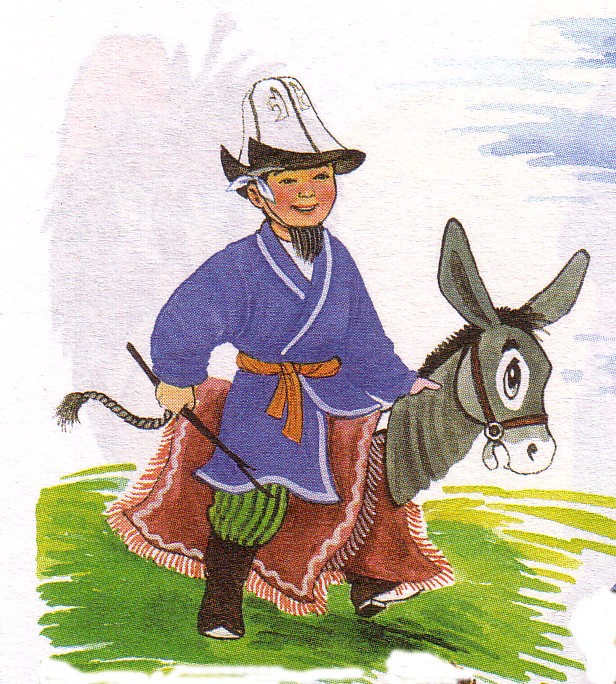 Игра-путешествие«Тебя, родной мой КазахстанТебя воспеть хочу!»Цель и задачи игры-путешествия: воспитание чувтва патриотизма, любви и уважения к Родине, к природному и животному миру Казахстана.Путешествие по нашей стране совершается по станциям. В путешествие принимает участие класс. Игру открывает ведущий. Он объявляет название игры, ее цели. Затем представляет жюри.Ход игры:                           Моя Родина – это бескрайние степи,Это светлое небо над головой,Лучше этого места не найти на планете!Это рай, это дом, это край мой родной!Ведущий: Сегодня мы будем путешествовать не одни. Посмотрите, кто к нам пожаловал? Это мальчик, которого зовут Наргеш, он будет нам показывать дорогу к волшебному сундуку который мы с вами должны найти. Ребята, послушайте, что же хочет нам сказать Наргеш.Наргеш: «Ребята, привет! Я помогу вам найти волшебный сундук, но для этого нам необходимо преодолеть большой путь через горы. Отправимся в путешествие ребята?Вперед!!! Ой, что-то мой ослик упрямится и нехочет ехать он хочет чтобы вы ребята произнесли волшебные слова. Повторяйте за мной (Крибли-зибли-убли-бумс-крабли-мабли-кракс!!!Ура!!! Вперед.)»  Ведущий: Отправляемся вместе с Наргешем  к первой горе, это гора музкальных инструментов и для нас она приготовила несколько вопросов на которые мы с вами должны ответить и отправиться дальше путешествовать.1 вопрос: Картинка №2Этот инструмент один из древних струнных инструментов казахского народа. В старину им пользовались охотники в качестве тетевы-лука. Техника игры на инструменте очень проста: устанавливается на коленях и пальцами перебираются струны. Как называется этот инструмент?   (АДЫРНА)2 вопрос: Картинка №3Этот инструмент существует с далеких времен наших предков. Его часто использовали шаманы в своих ритуальных обрядах. Вырезают его из цельного дерева в виде лопаты. Головка расписывается орнаментом, затем к ней крепятся погремушки, издающие специфические звуки при встряхивании. Как называется этот инструмент? (АСА ТАЯК)3 вопрос: Картинка №4Этот музыкальный инструмент широко распространенный, относящийся к группе струнных. Наиболее распространенный вид этого инструмента – двуструнная, однако, существуют несколько разновидностей этого инструмента – это и трехструнная, двустороняя, широкоосновная, звонкоголосая и с дуплистым грифом. Как называется этот инструмент?   (ДОМБЫРА)4 вопрос: Картинка №5Это древний смычковый инструмент, хранящий в себе много тайн. В качестве струн используют конские волосы. Происхождение этого инструмента тесно связано с именем Коркыт ата. Как называется этот инструмент?   (КЫЛ КОБЫЗ)5 вопрос: Картинка №6Этот музыкальный инструмент состоит из деревянной основы на нее крепят колокольчики разных размеров. В старитну его используют пастухи, отпугивая им волков. Как называется этот инструмент?  (КОЛОКОЛЬЧИКИ)Наргеш: «Молодцы ребята отправляемся дальше»Ведущий: Следующая гора которая встала у нас на пути называется «Юрта». Ребята кто знает что такое юрта? (ответе команд по очереди) Юрта – переносное жилище кочевников. Юрта очень удобное и практичное жилье, быстро собирается и так же быстро разбирается. Зимой в ней тепло, летом прохладно. 6 вопрос: Картинка №7 Работа по карточкам. Как называют основную конструкцию юрты?  (СУЙЕКТЕРЫ - остов) Из чего она состоит? (КЕРЕГЕ – решетчатые стены, УЫК –специальные кривые палочки на которых держиться верхний круг юрты, ШАНЫРАК – верхняя часть юрты, СЫКЫРЛАУК - двери)Наргеш: «Молодцы ребята! Отправляемся дальше, ну поехали устал мой ослик не хочет дальше идти, желает отдохнуть и послушать как вы поете»   (ребята поют песни о Родине на казахском и на русском языке) Наргеш: «Спасибо ребята, отправляемся дальше. Смотрите что за той, на вон той горе наверняка у них очень весело давайте к ним заглянем? ».7 вопрос:  Картинка №8      ДастарханКазахский народ всегда славился гостепреимством и самобытностью национальной кухни. Издревле в народе бытует пословица: «Хочешь познать мир – имей коня, хочешь познать народ – будь щедр на угощения». Традиционный казахский дастархан состоит из….    (Баурсаки, шелпек, бесбармак, кумыс, шужык, жент, наурыз-коже, каймак, айран, шалап, курт).                     Картинка №9Ведущий: Смотрите ребята на нашем пути  стоит высоченная гора. Стрела пущенная с земли не достигает ее вершины. Как же нам пройти через нее? Смотрите она нам что-то хочет сказать. 8 вопрос: ГОРА «Отгадаете как меня называют пропущу вас дальше. Слушайте внимательно. Бытует обо мне такая легенда. Давным –давно в землях Кокчетава на свет появился мальчик. Он рос могучим, смелым и мужественным, отличаясь от своих сверстников. Малыш был таким крупным, что ни одна лошадь, ни один верблюд не могли выдержать его на себе. Поэтому он садился на слона. В те времена было немало врагов, которые хотели завоевать казахскую землю. Юноша легко расправлялся со всеми, кто посягнул на родную страну. После очередной битвы батыр решил передохнуть. Он заснул от усталости. Воспользовавшись таким моментом, враги разом набрасываются на него. Батыр отбивается, но враги не сдаются. Почувствовав, что силы на исходе, юноша молит Аллаха  превратить его в камень, чем отдавать в руки врагов. Он подхватывает слона, поднимает над головой, и тут же превращается в очень высокую гору. Как меня зовут?»   (ОКЖЕТПЕС - не достичь стрелой) Молодцы проходите дальше.9 вопрос: на этой горе удивительный мир животных и птиц Казахстана. Ведущий: Ребята, эта гора приготовила нам картинки которые вы должны отгадать, а отгадывать будете с помощью подсказок которые находятся под цифрами в последовательности возрастания.А)МЕДВЕДЬ Картинка №101  крупный хищный зверь2 питается в основном растениями3 может напасть на человека посягнувшего на его территорию4 особенно чуткий нюх, живет в берлоге5 детеныши питаются материнским молоком6 зимой впадает в спячку.Б) БАРС  Картинка №111 очень ловкий, сильный и гордый2 ведет наблюдение за добычей, прячась среди высоких скал3 нет постоянного жилища 4 изображен на гербе нашей столицы г.Астаны5 занесен в Красную книгу.В) ЛЕБЕДЬ Картинка №121 очень красивая перелетная птица2 находится под защитой государства3 гнездится в густых зарослях камыша4 священная птица у казахов5 основной корм – листья и корни водных растений, насекомые6 пара этих птиц хранят верность друг другу всю жизнь.Г) ФЛАМИНГО Картинка №131 очень редкая птица с необычным телосложением и изогнутым клювом2 ее еще называют «красное крыло»3 они питаются, погружая голову в воду и взрыхляя илистое дно4 детеныши питаются «птичьим молоком»Ведущий: Молодцы ребята мы почти с вами добрались до сундука. Давайте немного отдохнем и поиграем.ИГРА  «ЖУК»(музыка из мультфильма «Пластилиновая ворона»)Ребята вы хотели бы летать? Давайте попробуем.Летит, летит (машут руками)По небу жук  (руки вверх)По небу жук летит (машут руками)Но знаем мы (показываем на себя)До неба жук (руки вверх)Никак не долетит. (машут руками)А еще быстрее вы можете?(Игра повторяется несколько раз, с каждым разом все быстрее и быстрее.)Ведущий: Немного отдохнули пора отправляться дальше в путь и последняя гора на нашем пути. Она называется ОДЕЖДА казахского народа.10 вопрос: В каждом образце одежды, в каждом его узоре отражена история казахского народа. Каждая деталь несет в себе глубокий смысл, философию жизни. Назовите  казахскую национальную одежду  показанную на рисункеКартинка №14Наряд невесты: Саукеле – свадебный головной убор. Конусообразная шапка из чистого серебра, на самый верх которого пришивают пероо филина, а на лобовую часть прикрепляют красивый камень. Шапку покрывают узором из драгоценного металла – золота, серебра, украшают алмазами, жемчугами. Его носят в течении первого года замужества.Двухярусное платье – шьется из дорогих тканей. У платья очень просторный подол и воротник «стойкой». Подол платья состоит из двух ярусов, расшитых снизу узором.Чапан – верхняя одежда невесты. Он шьется из дорогих тканей с пазументами из золотых нитей и с узорами. Подол расшивают узором «под растение», символизирующим процветание.Кок сауыр етик – казахские сапоги, сделанные из хорошо выделанной кожи. Сапоги имели высокий каблук, а их подошва забивалась деревянными гвоздями. Название идет от цвета сапог, подчеркивая их изящество и красоту.Картинка №15Наряд батыра зимой:Тумак – остроконечная, отороченная лисьим или другим мехом шапка. Она имеет длинные и широкие наушники, а так же удлиненный конец закрывающий затылок.Ичиг – это зимняя верхняя одежда, сшитая из разных мехов животных.Саптама етык – это сапоги с высокими голенищами и войлочными чулками внутри. В зимние холода в них очень тепло и удобно при езде на лошади.Вот мы с вами и добрались до волшебного сундука. Ну мне пора идти, досвидание ребята. (заносится сундук в котором находятся подарки ребятам - книги)Молодцы ребята! Справились с заданиями, нашли волшебный сундук  и в награду получаете эти замечательные книги, они являются бесценным сокровищем для получения новых знаний о природе Казахстана.                                  Да, ребята, будьте счастливые, здоровые и умные, потому что вам жить в государстве РК.- знайте свою историю;- заботьтесь о благосостоянии Родины. Гордитесь ею!Путешествие заканчивается конкурсом «Граффити» на асфальте,на тему «Мой - Казахстан».Интеллектуально-правовая игра «Подросток и закон».Цели игры:дать учащимся представление о возникновении и основании уголовной ответственности; дать учащимся представление о наказании, обозначить его цель и виды;выявить особенности уголовной ответственности несовершеннолетних;воспитать чувство ответственности за свои поступки, уважение к закону, законопослушание; привитие интереса старшеклассникам  к изучению законодательства РК;выработка навыков правильного поведения, умения ориентироваться в сложных ситуациях.Основные вопросы игры:лица, подлежащие уголовной ответственности, момент наступления уголовной ответственности; обстоятельства, исключающие преступность деяния; понятия, цели и виды наказания; особенности уголовной ответственности несовершеннолетних.Умения и навыки, отрабатываемые на уроке:умение применять полученные знания в конкретных ситуациях (выполнение практических заданий); работа с текстом (выявление и исправление ошибок в тексте); умение выбрать главное и правильно формулировать выводы; формирование грамотной речи в процессе устных ответов. Основные понятия: уголовная ответственность, состав преступления, наказание, несовершеннолетие;Оборудование (оформление)Плакаты:с высказыванием игры «Подросток и закон» высказывание Фуллера и Цицерона«Закон управляет людьми, разум - законом»                                   Т. Фуллер«Величайшее поощрение преступления – безнаказанность»                           Цицеронстенгазеты на правовую тематикустол для ведущего, стул для членов командмикрофоныХод игрыВступительное слово учителя ( Добрый день, дорогие друзья! Сегодня мы собрались для тог, чтобы принять участие в интеллектуальной игре. Здесь находятся те, кто чтит закон, т.е самые грамотные, самые законопослушные).Представление гостей и жюри.Представление команд На сцену приглашается    1 команда     2 командаМаксимальное количество баллов – 3Гейм 1Команды задают друг другу вопросы. Всего по 4 вопроса. Вопросы команды готовят дома заранее. Правильный ответ – 1 балл.Гейм 2 Блицтурнир      Каждой команде задано по 10 вопросов. Правильный ответ–1 балл     Задаются вопросы 2 гейма.Обстоятельство, исключающее пребывание обвиняемого лица на месте преступления в момент его совершенствования. (Алиби)Полное или частичное освобождение от наказания лиц, совершивших преступление, либо замена этим лицам назначенного судом наказания более мягким наказанием. (Амнистия)Мера пресечения, состоящая в заключение под стражу обвиняемого. (Арест.)Самовольное оставление военнослужащими части  или места службы с целью уклониться от военной службы. (Дезертирство).Лицо, обратившееся в суд за защитой  своего нарушенного или оспариваемого права или охраняемого законом интереса. (Истец).Основной закон государства, закрепляющий основы общественного и экономического строя данной страны, правовое положение личности, организацию и основные принципы правосудия. (Конституция).Незаконное перемещение через государственную границу товаров, ценностей и иных предметов. (Контрабанда).Тайное похищение имущества. (Кража).Основной документ в нашей стране, удостоверяющий личность гражданина. (Паспорт).Акт верховной власти, полностью или частично освобождающий осужденного от наказания, либо заменяющий назначенное ему наказание более мягким. (Помилование).Гражданин, которому преступлением причинен оральный, физический или имущественный ущерб. (Потерпевший).Система органов, осуществляющих высший надзор за точным и единообразным исполнением закона. (Прокуратура).Преступление, выражающееся в нападении с целью завладения имуществом, соединенным с насилием, опасным для жизни и здоровья лица, подвергшегося нападению или  угрозе с применением насилия. ( Разбой).Преступление, заключающееся в умышленном или неосторожном лишении жизни другого человека. (Убийство).Общественно опасная деятельность, заключающаяся в умышленном сокрытии преступника, орудий и средств совершения преступления. (Укрывательство).Преступление, заключающееся в совершении умышленных действий, грубо нарушающих общественный порядок и выражающих явное неуважение к обществу. (Хулиганство).Денежное взыскание, мера материального воздействия, применяемая в случаях и порядке, установленных законом или договором. (Штраф).Официальное извещение о времени и месте пребывания для дачи объяснений. (Повестка).Место специального пребывания для учащихся, совершивших неоднократно противоправное действие. (Спецшкола, спецучилище, ВТК).Орган при властной структуре, занимающийся профилактикой преступности среди несовершеннолетних и рассмотрением персональных дел на подростков, совершивших правонарушения и преступления. (КДН).Вопросы для болельщиков.   Пока жюри подводит итоги, в игру вступают болельщики. Вопросы для болельщиков. Внимание любителей детективов. (Ведущий задает вопросы и правильно ответивший получает жетон. 3 игрока, набравшие большее количество жетонов получают грамоту и «5» по обществознанию).Адрес Шерлока Холмса. (Байкер – Стрит, 221-Б)Главный герой романов А. Кристи. (Э.Пуаро)«Хорошего человека, чем больше, тем лучше», - так гласит народная мудрость. Кто из детективов соответствует этому высказыванию? (Ниро Вульф у Рекса Стаута).В каком городе во время провала явки советские резиденты выставляли в окна цветы? (Берн)Как звали квартирную хозяйку Ш. Холмса? (миссис Хадсон).Советник юстиции, следователь по особо важным делам Мосгорпрокуратуры Меркулов Константин Дмитриевич, инспектор МУРа Слава Грязнов, эксперт Рита Счастливая,  начальник второго отделения МУРа Шура Романова. Кто из известных всему читающему миру сыщиков работал в этой команде? (Саша Турецкий, Ф.Незнанский)Национальность Э. Пуаро. (Бельгиец)Слово жюри.Гейм 3 Каждой команде будет представлено по 5 ситуаций. Команда, подумав 30 секунд, должна ответить какое преступление или правонарушение описывается. Правильный ответ-1 балл.В дежурную часть поступило заявление  от жителя в том, что неизвестные лица проникли в дачный дом соседа и похитили говяжью голову.  В ходе проверки было установлено, что несовершеннолетний Бондаренко Никанор 15.01.  года рождения и Вепренцев Александр 21.07.  года рождения с целью ночлега проникли в пустой дачный дом, а когда уходили, прихватили с собой говяжью голову, которую потом выбросили. Какой состав преступления усматривается в действиях несовершеннолетних Бондаренко и Вепренцева?В поступило заявление гр. Зиновьевой, которая просит привлечь к ответственности н/л Яшину Валентину 22.02.  года рождения, которая подвергла избиению её дочь Конкину 24.11  года рождения.  В ходе проверки было установлено, что 14.03  года Яшина догнала Конкину, когда последняя шла из школы, повалила её в снег, села на неё и стала бить по голове и лицу. Остановила Яшину взрослая женщина. Какой состав преступления усматривается в действиях Яшиной? «Нанесение телесных повреждений».Находясь на дискотеке в РДК несовершеннолетний М. 1.02  года рождения выражался нецензурной бранью. Определите состав правонарушения. « Мелкое хулиганство».Подростки    года рождения  разбросали сено жителя с.Ивановка. Квалифицируйте правонарушение подростков.  «Мелкое хулиганство»Несовершеннолетний Л. 07.10.   года рождения проник в автомобиль, разбив стекло, вынул магнитолу «Пионер» стоимостью 1000 рублей и 2 зеркала заднего вида стоимостью 500 рублей. Желая сбыть похищенное, он предложил Ратушному одно зеркало за 20 рублей и Ратушный приобрел его, зная, что краденное. Определите вину Ратушного.   «Приобретение имущества, заведомо добытое преступным путем»Гейм 4.Вам предлагаются вопросы и 3 варианта ответа. Необходимо выбрать правильный ответ. Вопросы задаваться по очереди каждому игроку. Правильный ответ-1 балл.С какого возраста наступает уголовная ответственность за все преступления, предусмотренные УК РК:а) с 14 лет;б) с 16 лет;в) с 18 лет.2. Назовите обстоятельства, исключающие уголовную ответственность:а) преступление не завершено;б) крайняя необходимость;в) состояние алкогольного опьянения.3.  Может ли наступить уголовная ответственность за деяния, не предусмотренные в УК РК:а) может;б) не может;в) этот вопрос в юриспруденции еще не решен.4.  Осужденным несовершеннолетним назначается лишение свободы на срок:а) не более 8 лет;б) не более 10 лет;в) не более 15 лет.5. Закончите следующее утверждение: «В случае совершеннолетними деяния, предусмотренного УК РК, к ним:а) может быть применено уголовное наказание»;б) может быть применено церковное покаяние»;в) могут быть применены принудительные меры воспитательного воздействия»;г) может быть применена пытка».6. Принудительными мерами воспитательного характера для несовершеннолетних являются:а) наказание розгами;б) предупреждение;в) обязательные работы;г) передача под надзор родителей или лиц, их заменяющих, либо специализированного государственного органа;д)  ограничение досуга и установление особых требований к повелению несовершеннолетнего;е) ограничение средств, выдаваемых на карманные расходы;ж) лишение права заниматься определенной деятельностью.Ответы: 1.б; 2.б, в; 3.б; 4.б; 5. а, в; 6.б,г,д.Слово жюри.Гейм 5.  Командам предлагается текст с ошибками. Следует эти ошибки исправить. Высший балл 5.(кто выполнит быстро и правильно)На основании статьи 87 УК РК несовершеннолетним признаются лица, которым ко времени совершения преступления исполнилось 16 лет, но не исполнилось 20 лет. К несовершеннолетним, признанным виновными в совершении преступления, предусматривается одно уголовно-правовое воздействие-назначение наказание. Виды наказаний, назначаемые несовершеннолетним: а) штраф; б) лишение права  заниматься определённой деятельностью; в) конфискация имущества; г) пожизненное лишение свободы; д) обязательные работы; е) исправительные работы; и) арест; к) лишение свободы на определённый срок.Самой строгой мерой наказания для несовершеннолетних является смертная казнь. Если подросток совершил преступление, а сам не достиг возраста уголовной ответственности, его направляют в специализированный детский дом закрытого типа. Как и в предыдущем уголовном законодательстве, в особую главу выделены преступления против несовершеннолетних. Вовлечение в совершение преступления, а тем более в преступную группу, наказывается лишением свободы до 15 лет. Несовершеннолетний возраст, как отягчающее обстоятельство, учитывается в совокупности с другими смягчающими и отягчающими обстоятельствами.Подведение итогов игры.  Слово жюри.  Награждение команд (книги, грамоты).Аннотация на игру «Подросток и закон»Данная игра носит большое воспитательное значение. Г.Гейне сказал: «Не  быть подчинённым никакому закону – значит быть лишённым самой спасательной защиты ибо законы должны нас защищать не только от других, но и от самих себя»Дети являются самой незащищённой частью общества. Школа призвана защищать интересы ребёнка и способствовать  подготовке молодого человека к жизни на основе соблюдения человеческих прав и законов нашей страны.Интеллектуально-правовая игра «Подросток и закон» станет эффективным методом профилактики, а также стержнем правовой пропаганды среди подростков и их родителей.Эта учебная игра позволит сформировать у учащихся собственные моральные нормы и ценности, предупредит детей об опасности игры с законом.Ошибки Правильные ответы121. 16 лет1. 14 лет2. 20 лет2. 18 лет3. Одно уголовно-правовое воздействие3. Два уголовно-правовых воздействия: а) назначение наказания; б) принудительные меры воспитательного воздействия4. в, г4. а, б, д, е, и, к5. Смертная казнь5. Лишение свободы на срок не свыше 10 лет6. Специализированный детский дом 6. Специализированные воспитательные учреждения: спец.школа, спец.училище 7. Как и в предыдущем уголовном законодательстве7. Впервые в уголовном законодательстве в особую главу выделены преступления против несовершеннолетних8. До 15 лет8. До 8 лет9. Как отягчающее обстоятельство9. Как отягчающее обстоятельство